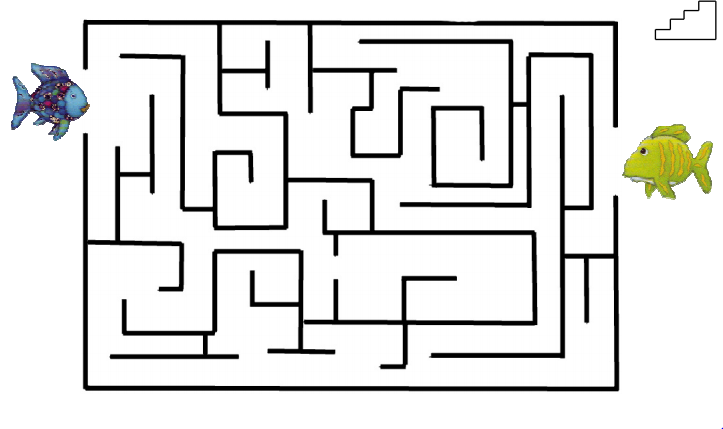  Explorer le monde : se repérer dans l’espace   Attendu de fin de cycle : se situer par rapport à d’autres, à soi, entre eux, par rapport à des objets repères / le labyrintheConsigne : aide Arc-en-ciel à rejoindre son ami.                 Je m’entraîne encore                                      j’ai réussi